Madrid Protocol Concerning the International Registration of MarksChange in the Amounts of the Individual Fee:  TajikistanThe Government of Tajikistan has notified to the Director General of the World Intellectual Property Organization (WIPO) a declaration modifying the amounts of the individual fee payable with respect to Tajikistan under Article 8(7) of the Madrid Protocol.In accordance with Rule 35(2)(b) of the Common Regulations under the Madrid Agreement and Protocol, the Director General of WIPO has, after consultation with the Office of Tajikistan, established the following new amounts, in Swiss francs, of the said individual fee: This change will take effect on September 14, 2016.  Therefore, these amounts will be payable where Tajikistan:  (a) 	is designated in an international application which is received, or is deemed to have been received under Rule 11(1)(c), by the Office of origin on or after that date;  or(b) 	is the subject of a subsequent designation which is received by the Office of the Contracting Party of the holder on or after that date, or is filed directly with the International Bureau of WIPO on or after that date;  or(c) 	has been designated in an international registration which is renewed on or after that date.July 26, 2016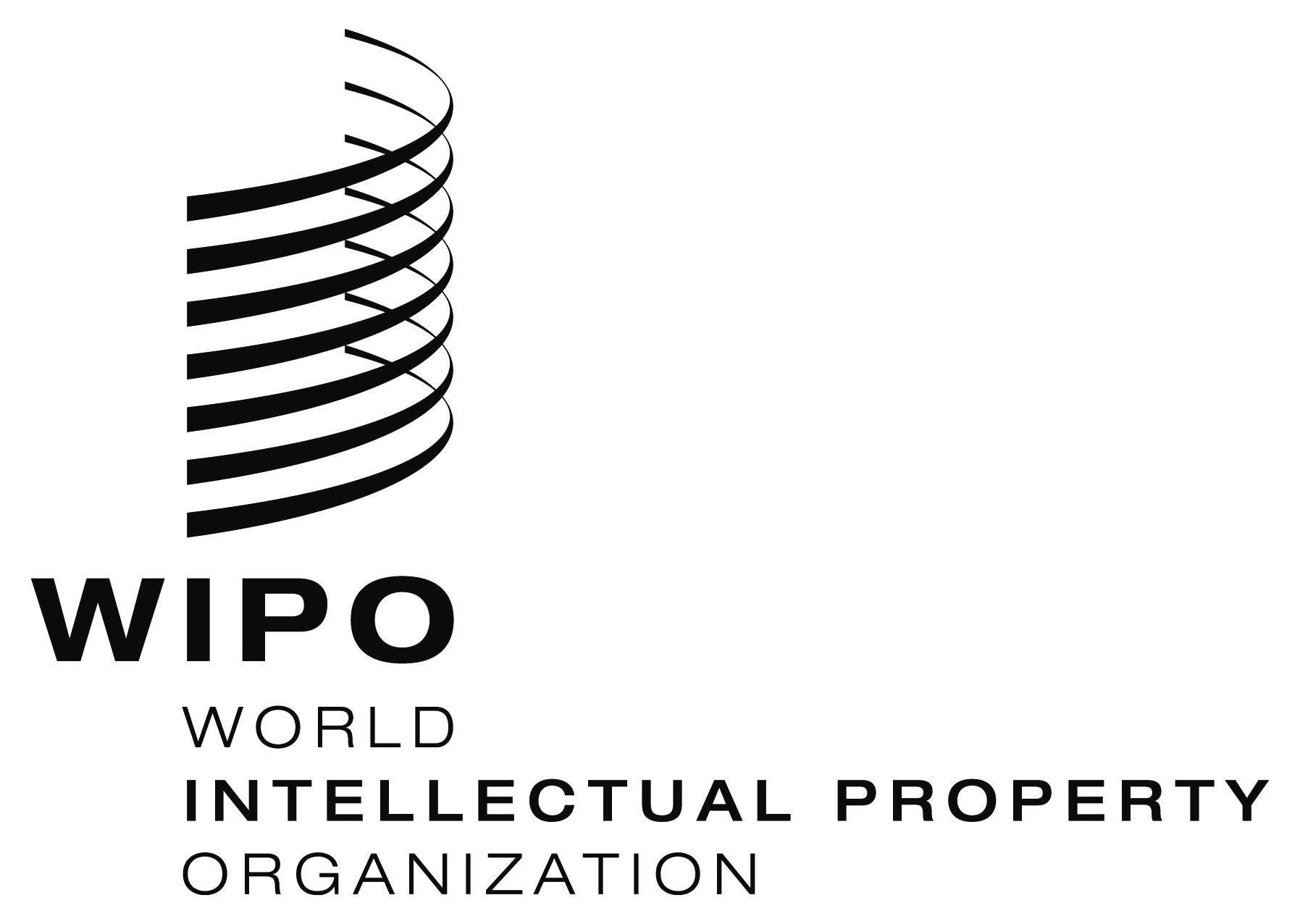 INFORMATION NOTICE NO. 24/2016INFORMATION NOTICE NO. 24/2016INFORMATION NOTICE NO. 24/2016ITEMSITEMSAmounts(in Swiss francs)Application or Subsequent Designation–  for one class of goods or services  438Application or Subsequent Designation–  for each additional class   34Renewal–  for one class of goods or services  438Renewal–  for each additional class   34